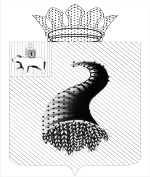 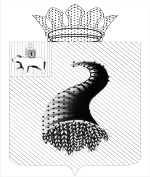 АДМИНИСТРАЦИЯ БЫРМИНСКОГО СЕЛЬСКОГО ПОСЕЛЕНИЯКУНГУРСКОГО  МУНИЦИПАЛЬНОГО  РАЙОНАПЕРМСКОГО КРАЯПОСТАНОВЛЕНИЕ17.11.2014                                                                                                                № 207Об отмене постановления администрации Бырминского сельского поселения от 26.08.2013 г. № 84 «Согласование открытия новых муниципальных автобусных маршрутов, утверждение паспортов действующих муниципальных автобусных маршрутов»» и об отмене постановления администрации Бырминского сельского поселения от 26.08.2013 г. № 90 «По регистрационному учету граждан Российской Федерации по месту пребывания и по месту жительства»»В соответствии с Федеральным законом от 6 октября 2003 года № 131-ФЗ «Об общих принципах организации местного самоуправления в Российской Федерации», с Федеральным законом от 27.07.2010 года № 210-ФЗ «Об организации Предоставления государственных и муниципальных услуг»Администрация Бырминского сельского поселения ПОСТАНОВЛЯЕТ:1.Признать утратившим силу постановление администрации Бырминского сельского поселения от 26.08.2013 г. № 84 «Согласование открытия новых муниципальных автобусных маршрутов, утверждение паспортов действующих муниципальных автобусных маршрутов»».2.Признать утратившим силу постановление администрации Бырминского сельского поселения от 26.08.2013 г. № 90 «По регистрационному учету граждан Российской Федерации по месту пребывания и по месту жительства»».2.Обнародовать настоящее постановление в соответствии с Уставом Бырминского сельского поселения.3.Контроль за исполнением постановления оставляю за собой.Глава администрации Бырминского сельского поселения                                                В.И. Истомин